 PIEDĀVĀJUMS NO _________________(Iesniegts ____/ ____/ 2024)
Tirgus izpēte par auto atslēdznieku rokas instrumentu un auto virsbūvju remontā izmantojamo elektroinstrumentu piegādi
Iesniegt cenas € bez PVN.Līguma izpildes termiņš – 5 gadi.Piegādes vieta: Dārzciema iela 70, RīgaN.p.k.Nosaukums AprakstsSkaits Pretendenta piedāvājums 1.DeWALT Triecienurbjmašīna 18V Bezoglīšu tipa motors
Griezes moments 60Nm
Spīļpatrona 1.5-13mm
Apgr./min. 0-450 / 0-1650
Svars 1.2kg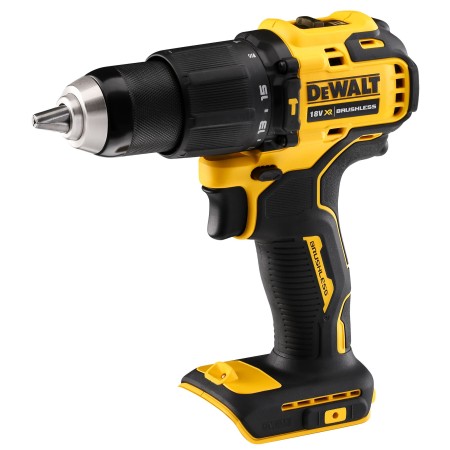 12.DeWALT Lukturis servisa un būvniecības objektiem 18V XR Luktura spilgtums līdz 1650 lūmeniem
Divi fiksācijas āķi ar gumijas pārvalku, āķu rotācijas 180°
Divpakāpju spilgtuma regulēšana.
Ilgs apgaismojuma laiks līdz 12 stundām (izmantojot 18 voltu / 5 Ah akumulatoru)
Svars 2.5 kg (bez akumulatora)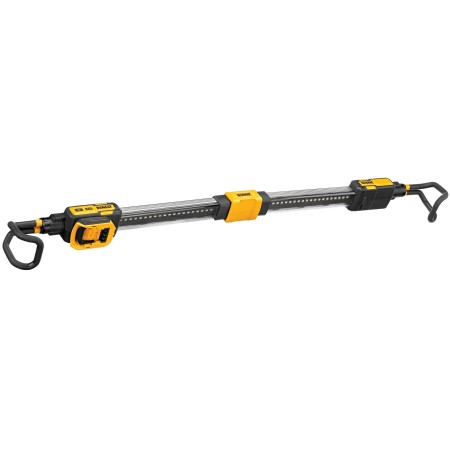 13.DeWALT 18V Sprūdrata atslēga 1/2" b/a. DeWALT 18V Sprūdrata atslēga 1/2" b/a
LED apgaismojums
Ātruma kontrole
Apgr./min. 0-250
Griezes moments 95 Nm
Galvas izmērs 1/2"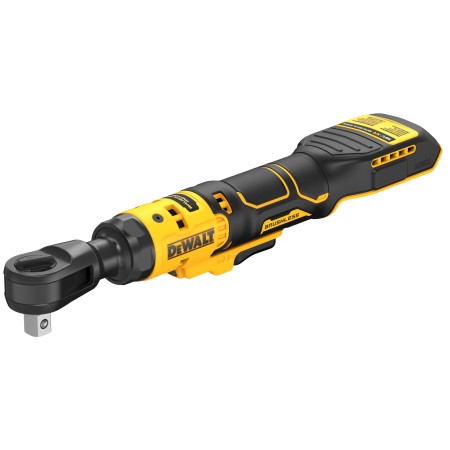 14.DeWALT Metāla grieznes 18V XR (N) Griešanas ātrums 0-2450spm               
Max materiāla biezums 1,3mm (krāsainie metāli)
Max materiāla biezums 1,0mm (nerūsējošais tērauds)
LED darba virsamas apgaismojums
Svars1,8kg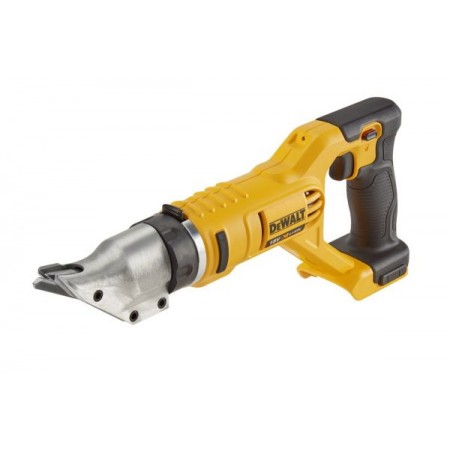 15.Autoatslēdznieku rokas instrumenti: 
1/2 6-kantu muciņu modulis
Prieksšroka tiek dota piedāvājumam, kura izplatītājs spēj nodrošināt max. garāku instrumentu garantiju1Informācija par pretendentuInformācija par pretendentuInformācija par pretendentuInformācija par pretendentuPretendenta nosaukums:Reģistrācijas numurs:Juridiskā adrese:Tālrunis:Fakss:E-pasta adrese:Bankas rekvizīti:Paraksts:________________________________Vārds, uzvārds:________________________________Ieņemamais amats:________________________________